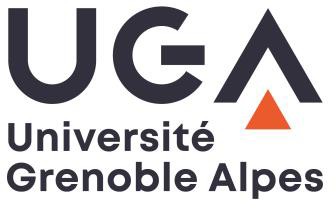 International Research Booster (IRB)Année 2023Modèle de formulaire de soumissionDocument de travail préparatoire à la saisie sur la plate-forme de dépôtIdentification du projetLe projet a-t-il été présenté lors d’un AaP précédent ? (IRGA 2023 ? ) Oui   NonA-t-il été financé :  Oui   NonSi oui, à quelle hauteur et quelle complémentarité avec le financement ici demandé ?Commentaire succinct (optionnel) : Management du projetIdentification du porteur de projetIdentification du laboratoire porteur du projetRattachement du projet (indiquer une X)Demande de moyens (en €)Vérifier les dépenses éligibles et inéligibles dans le fichier de présentation.Montant autorisé : entre 2 000 € et 10 000 €.Partenaires du projetCopier et coller ce tableau si plusieurs partenaires.Contribution des partenaires (en €) (optionnel)Nature du financement contribuant au projet :EquipementAchat de petit matériel, consommablesFrais de missionActions de communicationPrestationAutre : préciserPièces obligatoires à joindre au dossierDescription du projet avec avis et signature du directeur du laboratoire, Budget prévisionnel en format Excel avec détail du co-financement (le cas échéant),Lettre d’intention du partenaire international (sans engagement de financement).Acronyme du projetTitre du projet Mots-clés (5 maximum) Nom du porteur de projetPrénom du porteur de projet Adresse mail du porteurAcronyme du laboratoireIntitulé du laboratoireNom du DirecteurPrénom du Directeur Adresse mail du DirecteurNom du gestionnaire financierPrénom du gestionnaire financierAdresse mail du gestionnaire financierNuméro du Centre Financier (CF) du laboratoireNuméro du Domaine fonctionnel (pour le virement)Pôle de rechercheRattachement principal(obligatoire)Rattachement secondaire(optionnel)CBS : Chimie, biologie, santéMSTIC : Mathématiques, sciences et technologies de l’Information et de la communicationPAGE: Physique des particules, astrophysique, géosciences, environnement et écologiePEM : Physique, ingénierie, matériauxPSS : Sciences socialesSHS : Sciences humaines et socialesCEA-DRT Discipline Discipline Rattachement principal(obligatoire)Rattachement secondaire(optionnel)Social Sciences & Humanities (SH)SH1 Individuals, institutions and marketsSocial Sciences & Humanities (SH)SH2 Institutions, values, beliefs and behaviourSocial Sciences & Humanities (SH)SH3 Environment and societySocial Sciences & Humanities (SH)SH4 The Human Mind and its complexitySocial Sciences & Humanities (SH)SH5 Cultures and cultural productionSocial Sciences & Humanities (SH)SH6 The study of the human pastPhysical & Engineering Sciences (SE)SE1 Mathematical foundationsPhysical & Engineering Sciences (SE)SE2 Fundamental constituents of matterPhysical & Engineering Sciences (SE)SE3 Condensed matter physicsPhysical & Engineering Sciences (SE)SE4 Physical and Analytical Chemical sciencesPhysical & Engineering Sciences (SE)SE5 Materials and SynthesisPhysical & Engineering Sciences (SE)SE6 Computer science and informaticsPhysical & Engineering Sciences (SE)SE7 Systems and communication engineeringPhysical & Engineering Sciences (SE)SE8 Products and process engineeringPhysical & Engineering Sciences (SE)SE9 Universe sciencesPhysical & Engineering Sciences (SE)SE10 Earth system scienceLife Sciences (LS)LS1 Molecular and Structural Biology and BiochemistryLife Sciences (LS)LS2 Genetics, Genomics, Bioinformatics and Systems BiologyLife Sciences (LS)LS3 Cellular and Developmental BiologyLife Sciences (LS)LS4 Physiology, Pathophysiology and EndocrinologyLife Sciences (LS)LS5 Neurosciences and neural disordersLife Sciences (LS)LS6 Immunity and infectionLife Sciences (LS)LS7 Diagnostic tools, therapies and public healthLife Sciences (LS)LS8 Evolutionary, population and environmental biologyLife Sciences (LS)LS9 Applied life sciences and biotechnologyFonctionnementMontantDescriptif succinctFrais de missionFrais d’organisation de workshopFrais d’accueil de délégationsRémunération de stageAchat de petit matériel, consommablesParticipation / contribution à un réseau international thématiqueAutres dépenses Acronyme du partenaireIntitulé du partenairePaysNom du contactPrénom du contact Adresse mail du contactTéléphone du contactDescription succincte du rôle et de l’apport du partenaireInstitutionLaboratoire ou DépartementNature du financementMontantDescriptif succinct (optionnel)